армированная клейкая лента на Пэ подложке с ХЛОПЧАТОБУМАЖНЫМИ волокнами, ТМ «STEKKER», серии: INTPМодели intp4-01748-40, intp4-02148-40Инструкция по эксплуатации и технический паспортНазначение изделия:Армированная клейкая лента на полиэтиленовой подложке с хлопчатобумажными волокнами тм «Stekker» предназначена для уплотнения вентиляционных труб и коробов, ремонта различных поверхностей, заделки порезов, а также, для скрепления элементов упаковки, несущих большие нагрузки, и многое другое.Технические характеристикиПравила использования:Перед использованием провести внешний осмотр на предмет нарушения формы.Поверхность применения должна быть чистой, сухой и обезжиренной.Ограничения в использовании:- Температура крепления ленты составляет +10…+30°С.- Рабочая температура ленты составляет -20…+50°С.ХранениеХранение товара осуществляется в упаковке в сухом отапливаемом помещении при отсутствии химически агрессивной среды. Избегать попадания прямых солнечных лучей. Температура хранения 0…+25°С.ТранспортировкаПродукция в упаковке пригодна для транспортировки автомобильным, железнодорожным, морским или авиационным транспортом.УтилизацияПо окончании срока эксплуатации необходимо утилизировать в соответствии с правилами действующего законодательства РФ.СертификацияИзделие не подлежит обязательной сертификации.Информация об изготовителеИзготовитель: Ningbo Yusing Electronics Co., LTD, Civil Industrial Zone, Pugen Village, Qiu’ai Ningbo, China / ООО "Нингбо Юсинг Электроникс Компания", зона Цивил Индастриал, населенный пункт Пуген, Цюай, г. Нингбо, Китай. Уполномоченный представитель: ООО «Штекер Свисс Групп», 117403, г. Москва, Востряковский проезд, д.10Б, стр.7, к.27. Телефон: +7 (499) 394-48-36. Импортер: ООО «СИЛА СВЕТА» Россия, 117405, г. Москва, ул. Дорожная, д. 48, тел. +7(499)394-69-26Произведено в Китае.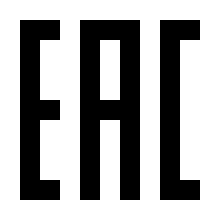 Модельintp4-01748-40intp4-02148-40Ширина ленты, мм4848Длина ленты в катушке, м4040Толщина ленты, мм0.170.21Перфорация35%70%Материал изделияХБ волокно, ламинированное полиэтиленом, синтетический каучук (клеевая основа)ХБ волокно, ламинированное полиэтиленом, синтетический каучук (клеевая основа)Габаритные размерыУказаны на упаковкеУказаны на упаковкеРабочая температура-20... +50°С-20... +50°СКлиматическое исполнениеУХЛ5УХЛ5Цвет лентыСерыйСерыйСрок службы 5 лет5 лет